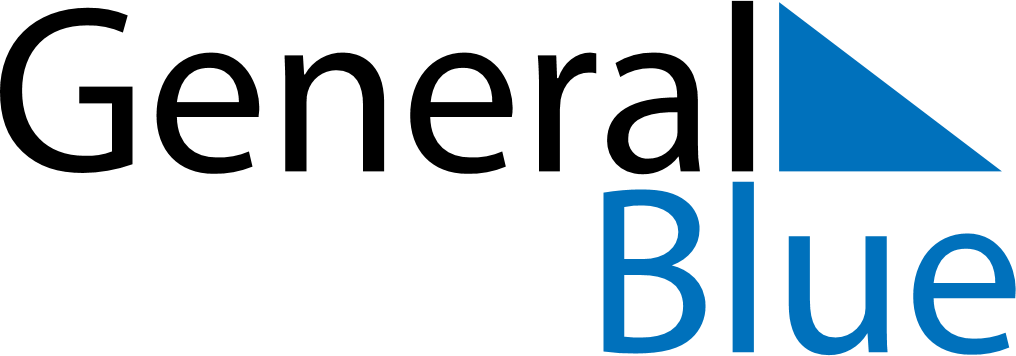 November 2024November 2024November 2024November 2024November 2024November 2024Ranua, Lapland, FinlandRanua, Lapland, FinlandRanua, Lapland, FinlandRanua, Lapland, FinlandRanua, Lapland, FinlandRanua, Lapland, FinlandSunday Monday Tuesday Wednesday Thursday Friday Saturday 1 2 Sunrise: 8:08 AM Sunset: 3:45 PM Daylight: 7 hours and 37 minutes. Sunrise: 8:12 AM Sunset: 3:42 PM Daylight: 7 hours and 29 minutes. 3 4 5 6 7 8 9 Sunrise: 8:16 AM Sunset: 3:38 PM Daylight: 7 hours and 22 minutes. Sunrise: 8:19 AM Sunset: 3:35 PM Daylight: 7 hours and 15 minutes. Sunrise: 8:23 AM Sunset: 3:31 PM Daylight: 7 hours and 8 minutes. Sunrise: 8:26 AM Sunset: 3:27 PM Daylight: 7 hours and 1 minute. Sunrise: 8:30 AM Sunset: 3:24 PM Daylight: 6 hours and 53 minutes. Sunrise: 8:34 AM Sunset: 3:20 PM Daylight: 6 hours and 46 minutes. Sunrise: 8:37 AM Sunset: 3:17 PM Daylight: 6 hours and 39 minutes. 10 11 12 13 14 15 16 Sunrise: 8:41 AM Sunset: 3:13 PM Daylight: 6 hours and 32 minutes. Sunrise: 8:45 AM Sunset: 3:10 PM Daylight: 6 hours and 24 minutes. Sunrise: 8:49 AM Sunset: 3:06 PM Daylight: 6 hours and 17 minutes. Sunrise: 8:52 AM Sunset: 3:03 PM Daylight: 6 hours and 10 minutes. Sunrise: 8:56 AM Sunset: 2:59 PM Daylight: 6 hours and 3 minutes. Sunrise: 9:00 AM Sunset: 2:56 PM Daylight: 5 hours and 56 minutes. Sunrise: 9:04 AM Sunset: 2:53 PM Daylight: 5 hours and 48 minutes. 17 18 19 20 21 22 23 Sunrise: 9:07 AM Sunset: 2:49 PM Daylight: 5 hours and 41 minutes. Sunrise: 9:11 AM Sunset: 2:46 PM Daylight: 5 hours and 34 minutes. Sunrise: 9:15 AM Sunset: 2:42 PM Daylight: 5 hours and 27 minutes. Sunrise: 9:19 AM Sunset: 2:39 PM Daylight: 5 hours and 20 minutes. Sunrise: 9:22 AM Sunset: 2:36 PM Daylight: 5 hours and 13 minutes. Sunrise: 9:26 AM Sunset: 2:33 PM Daylight: 5 hours and 6 minutes. Sunrise: 9:30 AM Sunset: 2:30 PM Daylight: 4 hours and 59 minutes. 24 25 26 27 28 29 30 Sunrise: 9:34 AM Sunset: 2:26 PM Daylight: 4 hours and 52 minutes. Sunrise: 9:37 AM Sunset: 2:23 PM Daylight: 4 hours and 45 minutes. Sunrise: 9:41 AM Sunset: 2:20 PM Daylight: 4 hours and 39 minutes. Sunrise: 9:45 AM Sunset: 2:17 PM Daylight: 4 hours and 32 minutes. Sunrise: 9:48 AM Sunset: 2:14 PM Daylight: 4 hours and 26 minutes. Sunrise: 9:52 AM Sunset: 2:11 PM Daylight: 4 hours and 19 minutes. Sunrise: 9:55 AM Sunset: 2:09 PM Daylight: 4 hours and 13 minutes. 